There are a modern music hall and an art gallery in SYU, offering students ideal places to enjoy an artistic atmosphere. Cultural facilities on campus also reflect the cultural attraction and the long history of the university. SYU Library, with over 1.6 million books, will lead students to an ocean of knowledge, to swim in and explore.     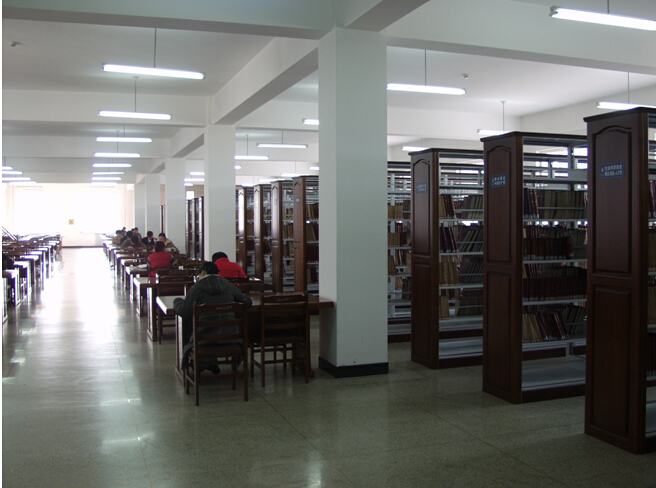 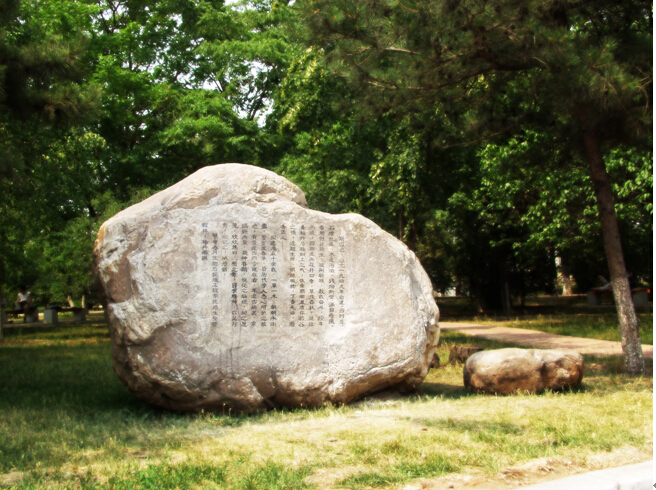 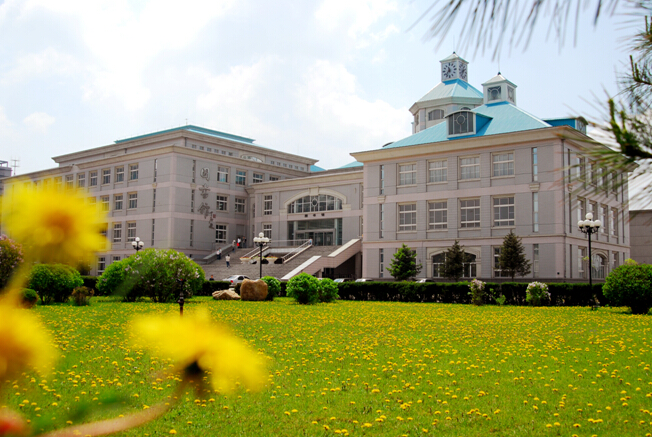 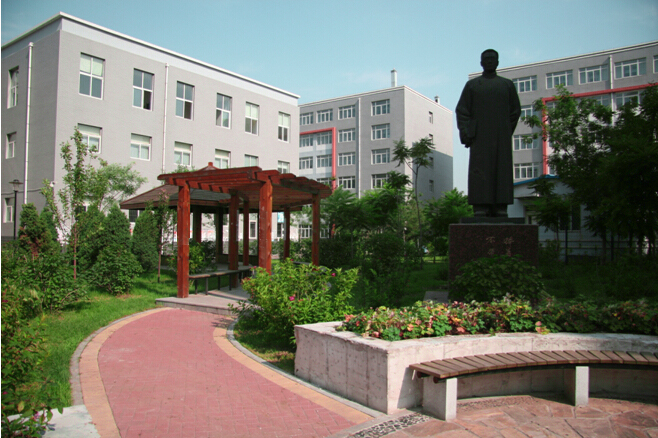 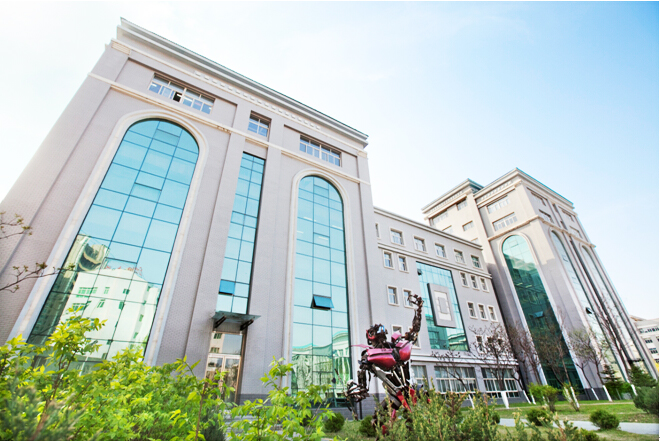 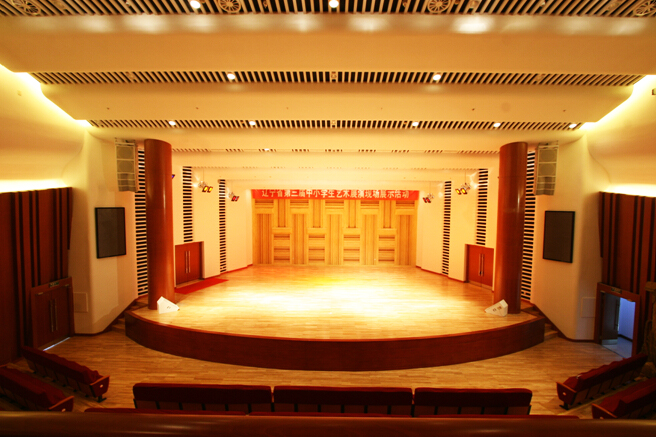 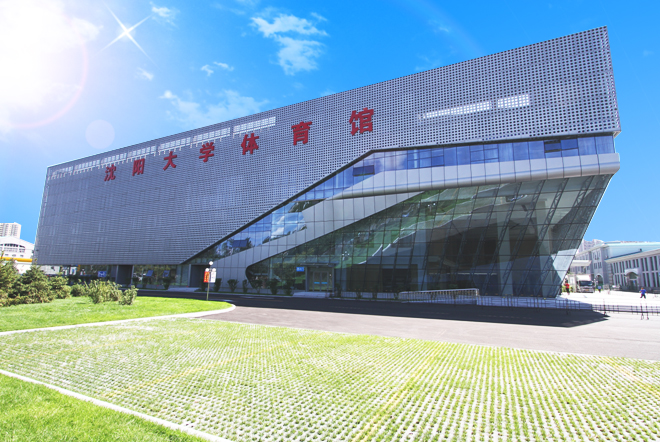 